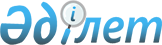 О внесении изменений в решение маслихата от 20 декабря 2012 года № 75 "О районном бюджете Федоровского района на 2013-2015 годы"Решение маслихата Федоровского района Костанайской области от 21 октября 2013 года № 165. Зарегистрировано Департаментом юстиции Костанайской области 29 октября 2013 года № 4272

      В соответствии со статьями 106, 109 Бюджетного кодекса Республики Казахстан от 4 декабря 2008 года, подпунктом 1) пункта 1 статьи 6 Закона Республики Казахстан "О местном государственном управлении и самоуправлении в Республике Казахстан" от 23 января 2001 года, Федоровский районный маслихат РЕШИЛ:



      1. Внести в решение маслихата от 20 декабря 2012 года № 75 "О районном бюджете Федоровского района на 2013–2015 годы" (зарегистрировано в Реестре государственной регистрации нормативных правовых актов за № 3973, опубликовано 24 января 2013 года в газете "Федоровские новости") следующие изменения:



      пункт 1 указанного решения изложить в новой редакции:

      "1. Утвердить районный бюджет Федоровского района на 2013-2015 годы согласно приложениям 1, 2 и 3 соответственно, в том числе на 2013 год в следующих объемах:



      1) доходы – 3321399,4 тысяч тенге, в том числе по:

      налоговым поступлениям – 647453,0 тысяча тенге;

      неналоговым поступлениям – 2847,0 тысяч тенге;

      поступления от продажи основного капитала – 3891,0 тысяч тенге;

      поступления трансфертов – 2667208,4 тысяч тенге;



      2) затраты – 3348536,7 тысяч тенге;



      3) чистое бюджетное кредитование – 58623,0 тысячи тенге, в том числе:

      бюджетные кредиты – 66200,0 тысяч тенге;

      погашение бюджетных кредитов – 7577,0 тысяч тенге;



      4) сальдо по операциям с финансовыми активами – 0,0 тысяч тенге, в том числе:

      приобретение финансовых активов – 0,0 тысяч тенге;



      5) дефицит (профицит) бюджета - - 85760,3 тысяч тенге;



      6) финансирование дефицита (использование профицита) бюджета 85760,3 тысяч тенге.";



      пункт 3 указанного решения изложить в новой редакции:

      "3. Учесть, что в бюджете района на 2013 год предусмотрены расходы за счет целевых текущих трансфертов, текущих трансфертов на развитие и кредитов полученных из республиканского и областного бюджета, в том числе:

      целевые трансферты на развитие, в том числе:

      на развитие системы водоснабжения в сельских населенных пунктах в сумме 700000,0 тысяч тенге, в том числе софинансирование из областного бюджета 70000,0 тысяч тенге;

      на развитие транспортной инфраструктуры в сумме 345443,0 тысячи тенге.

      Целевые текущие трансферты, в том числе:

      на реализацию мер социальной поддержки специалистов в сумме 10773,0 тысячи тенге;

      бюджетный кредит в сумме 66200,0 тысяч тенге;

      на повышение оплаты труда учителям, прошедшим повышение квалификации по трехуровневой системе в сумме 10881,0 тысяча тенге;

      на решение вопросов обустройства сельских округов в реализацию мер по содействию экономическому развитию регионов в рамках Программы "Развитие регионов" в сумме 21641,0 тысяча тенге;

      на увеличение размера доплаты за квалификационную категорию, учителям и воспитателям дошкольных организаций образования в сумме 12344,0 тысячи тенге;

      на оснащение учебным оборудованием кабинетов физики, химии, биологии в государственных учреждениях основного среднего и общего среднего образования в сумме 4097,0 тысяч тенге;

      на обеспечение оборудованием, программным обеспечением детей инвалидов, обучающихся на дому, в сумме 640,0 тысяч тенге;

      на реализацию государственного образовательного заказа в дошкольных организациях образования в сумме 151317,0 тысяч тенге;

      на ежемесячные выплаты денежных средств опекунам (попечителям) на содержание ребенка сироты (детей - сирот), оставшегося без попечения родителей, в сумме 10799,0 тысячи тенге;

      на проведение противоэпизоотических мероприятий в сумме 32274,8 тысяч тенге;

      на капитальные расходы государственного органа в сумме 11495,6 тысяч тенге;

      на развитие массового спорта и национальных видов спорта в сумме 2567,1 тысяч тенге;

      целевые текущие трансферты на содержание организаций образования - 10000,0 тысяч тенге;

      целевые текущие трансферты на подготовительные мероприятия по проведению областной спартакиады - 71445,6 тысяч тенге;

      целевой трансферт на развитие, на реконструкцию стадиона "Атлет" в селе Федоровка Федоровского района - 118000,0 тысяч тенге;

      возврат неиспользованных (недоиспользованных) целевых трансфертов в сумме 882,1 тысяч тенге.

      Учесть, что в районном бюджете на 2013 год предусмотрен целевой текущий трансферт в вышестоящие бюджеты в связи с упразднением ревизионных комиссий и их аппаратов районов и созданием государственного учреждения "Ревизионная комиссия по Костанайской области" - 2131,0 тысяча тенге.";



      приложение 1 к указанному решению изложить в новой редакции согласно приложению к настоящему решению.



      2. Настоящее решение вводится в действие с 1 января 2013 года.      Председатель внеочередной сессии           В. Вишневский      Секретарь районного маслихата              Б. Бекенов      СОГЛАСОВАНО      Руководитель государственного

      учреждения "Отдел экономики и

      финансов Федоровского района"

      _______________ В. Гринак

 

Приложение             

к решению маслихата        

от 21 октября 2013 года № 165  Приложение 1           

к решению маслихата        

от 20 декабря 2012 года № 75   Районный бюджет Федоровского района на 2013 год
					© 2012. РГП на ПХВ «Институт законодательства и правовой информации Республики Казахстан» Министерства юстиции Республики Казахстан
				КатегорияКатегорияКатегорияКатегорияКатегорияСумма, тысяч тенгеКлассКлассКлассКлассСумма, тысяч тенгеПодклассПодклассПодклассСумма, тысяч тенгеСпецификаСпецификаСумма, тысяч тенгеНаименованиеСумма, тысяч тенгеIДоходы3321399,4100000Налоговые поступления647453,0101000Подоходный налог350257,0101200Индивидуальный подоходный налог350257,0103000Социальный налог167183,0103100Социальный налог167183,0104000Hалоги на собственность109049,0104100Hалоги на имущество30197,0104300Земельный налог11742,0104400Hалог на транспортные средства43918,0104500Единый земельный налог23192,0105000Внутренние налоги на товары, работы и услуги16286,0105200Акцизы4050,0105300Поступления за использование природных и других ресурсов5038,0105400Сборы за ведение предпринимательской и профессиональной деятельности7198,0107000Прочие налоги329,0107100Прочие налоги329,0108000Обязательные платежи, взимаемые за совершение юридически значимых действий и (или) выдачу документов уполномоченными на то государственными органами или должностными лицами4349,0108100Государственная пошлина4349,0200000Неналоговые поступления2847,0201000Доходы от государственной собственности502,0201500Доходы от аренды имущества находящегося в государственной собственности502,0204000Штрафы, пени, санкции, взыскания, налагаемые государственными учреждениями, финансируемыми из государственного бюджета, а также содержащимися и финансируемыми из бюджета (сметы расходов) Национального Банка Республики Казахстан87,0204100Штрафы, пени, санкции, взыскания, налагаемые государственными учреждениями, финансируемыми из государственного бюджета, а также содержащимися и финансируемыми из бюджета (сметы расходов) Национального Банка Республики Казахстан, за исключением поступлений от организаций нефтяного сектора87,0206000Прочие неналоговые поступления2258,0206100Прочие неналоговые поступления2258,0300000Поступления от продажи основного капитала3891,0303000Продажа земли и нематериальных активов3891,0303100Продажа земли3891,0400000Поступления трансфертов2667208,4402000Трансферты из вышестоящих органов государственного управления2667208,4402200Трансферты из областного бюджета2667208,4Функциональная группаФункциональная группаФункциональная группаФункциональная группаФункциональная группаСумма,

тысяч тенгеФункциональная подгруппаФункциональная подгруппаФункциональная подгруппаФункциональная подгруппаСумма,

тысяч тенгеАдминистратор бюджетных программАдминистратор бюджетных программАдминистратор бюджетных программСумма,

тысяч тенгеПрограммаПрограммаСумма,

тысяч тенгеIIЗатраты3348536,701Государственные услуги общего характера226539,51Представительные, исполнительные и другие органы, выполняющие общие функции государственного управления208302,1112Аппарат маслихата района (города областного значения)15649,0001Услуги по обеспечению деятельности маслихата района (города областного значения)11738,0003Капитальные расходы государственного органа3911,0122Аппарат акима района (города областного значения)67785,5001Услуги по обеспечению деятельности акима района (города областного значения)59398,6003Капитальные расходы государственного органа8386,9123Аппарат акима района в городе, города районного значения, поселка, села, сельского округа124867,6001Услуги по обеспечению деятельности акима района в городе, города районного значения, поселка, села, сельского округа115593,7022Капитальные расходы государственного органа9273,92Финансовая деятельность248,8459Отдел экономики и финансов района (города областного значения)248,8010Приватизация, управление коммунальным имуществом, постприватизационная деятельность и регулирование споров, связанных с этим110,0011Учет, хранение, оценка и реализация имущества, поступившего в коммунальную собственность138,89Прочие государственные услуги общего характера17988,6459Отдел экономики и финансов района (города областного значения)17988,6001Услуги по реализации государственной политики в области формирования и развития экономической политики, государственного планирования, исполнения бюджета и управления коммунальной собственностью района (города областного значения)17514,4015Капитальные расходы государственного органа474,202Оборона2020,01Военные нужды2020,0122Аппарат акима района (города областного значения)2020,0005Мероприятия в рамках исполнения всеобщей воинской обязанности2020,004Образование1295825,31Дошкольное воспитание и обучение186149,0464Отдел образования района (города областного значения)186149,0009Обеспечение деятельности организаций дошкольного воспитания и обучения34832,0040Реализация государственного образовательного заказа в дошкольных организациях образования151317,02Начальное, основное среднее и общее среднее образование1059451,3123Аппарат акима района в городе, города районного значения, поселка, села, сельского округа10621,4005Организация бесплатного подвоза учащихся до школы и обратно в сельской местности10621,4464Отдел образования района (города областного значения)1048829,9003Общеобразовательное обучение1010243,9006Дополнительное образование для детей38586,09Прочие услуги в области образования50225,0464Отдел образования района (города областного значения)50225,0001Услуги по реализации государственной политики на местном уровне в области образования12983,0005Приобретение и доставка учебников, учебно-методических комплексов для государственных учреждений образования района (города областного значения)12094,0015Ежемесячная выплата денежных средств опекунам (попечителям) на содержание ребенка - сироты (детей – сирот), и ребенка (детей), оставшегося без попечения родителей10799,0020Обеспечение оборудованием, программным обеспечением детей-инвалидов, обучающихся на дому640,0067Капитальные расходы подведомственных государственных учреждений и организаций13709,006Социальная помощь и социальное обеспечение75972,32Социальная помощь61485,3451Отдел занятости и социальных программ района (города областного значения)61485,3002Программа занятости7570,2005Государственная адресная социальная помощь552,0006Оказание жилищной помощи5315,0007Социальная помощь отдельным категориям нуждающихся граждан по решениям местных представительных органов14155,0010Материальное обеспечение детей-инвалидов, воспитывающихся и обучающихся на дому184,7014Оказание социальной помощи нуждающимся гражданам на дому14932,0016Государственные пособия на детей до 18 лет17000,0017Обеспечение нуждающихся инвалидов обязательными гигиеническими средствами и предоставление услуг специалистами жестового языка, индивидуальными помощниками в соответствии с индивидуальной программой реабилитации инвалида1776,49Прочие услуги в области социальной помощи и социального обеспечения14487,0451Отдел занятости и социальных программ района (города областного значения)14487,0001Услуги по реализации государственной политики на местном уровне в области обеспечения занятости и реализации социальных программ для населения14057,0011Оплата услуг по зачислению, выплате и доставке пособий и других социальных выплат430,007Жилищно-коммунальное хозяйство860635,41Жилищное хозяйство27569,6458Отдел жилищно-коммунального хозяйства, пассажирского транспорта и автомобильных дорог района (города областного значения)26308,6003Организация сохранения государственного жилищного фонда809,6041Ремонт и благоустройство объектов в рамках развития городов и сельских населенных пунктов по Дорожной карте занятости 202025499,0466Отдел архитектуры, градостроительства и строительства района (города областного значения)1261,0003Проектирование, строительство и (или) приобретение жилья коммунального жилищного фонда1261,02Коммунальное хозяйство700000,0466Отдел архитектуры, градостроительства и строительства района (города областного значения)700000,0058Развитие системы водоснабжения и водоотведения в сельских населенных пунктах700000,03Благоустройство населенных пунктов133065,8123Аппарат акима района в городе, города районного значения, поселка, села, сельского округа133065,8008Освещение улиц населенных пунктов36766,2010Содержание мест захоронений и погребение безродных86,0011Благоустройство и озеленение населенных пунктов96213,608Культура, спорт, туризм и информационное пространство336456,91Деятельность в области культуры90863,6455Отдел культуры и развития языков района (города областного значения)90863,6003Поддержка культурно-досуговой работы90863,62Спорт166050,6465Отдел физической культуры и спорта района (города областного значения)8050,6005Развитие массового спорта и национальных видов спорта999,8006Проведение спортивных соревнований на районном (города областного значения) уровне375,8007Подготовка и участие членов сборных команд района (города областного значения) по различным видам спорта на областных спортивных соревнованиях6675,0466Отдел архитектуры, градостроительства и строительства района (города областного значения)158000,0008Развитие объектов спорта и туризма158000,03Информационное пространство35045,0455Отдел культуры и развития языков района (города областного значения)32045,0006Функционирование районных (городских) библиотек27671,0007Развитие государственного языка и других языков народа Казахстана4374,0456Отдел внутренней политики района (города областного значения)3000,0002Услуги по проведению государственной информационной политики через газеты и журналы2000,0005Услуги по проведению государственной информационной политики через телерадиовещание1000,09Прочие услуги по организации культуры, спорта, туризма и информационного пространства44497,7455Отдел культуры и развития языков района (города областного значения)24318,4001Услуги по реализации государственной политики на местном уровне в области развития языков и культуры7714,1032Капитальные расходы подведомственных государственных учреждений и организаций16604,3456Отдел внутренней политики района (города областного значения)8739,0001Услуги по реализации государственной политики на местном уровне в области информации, укрепления государственности и формирования социального оптимизма граждан5994,4003Реализация мероприятий в сфере молодежной политики2744,6465Отдел физической культуры и спорта района (города областного значения)11440,3001Услуги по реализации государственной политики на местном уровне в сфере физической культуры и спорта5449,0004Капитальные расходы государственного органа182,0032Капитальные расходы подведомственных государственных учреждений и организаций5809,309Топливно-энергетический комплекс и недропользование6780,09Прочие услуги в области топливно-энергетического комплекса и недропользования6780,0466Отдел архитектуры, градостроительства и строительства района (города областного значения)6780,0009Развитие теплоэнергетической системы6780,010Сельское, водное, лесное, рыбное хозяйство, особо охраняемые природные территории, охрана окружающей среды и животного мира, земельные отношения54553,71Сельское хозяйство16776,0459Отдел экономики и финансов района (города областного значения)10773,0099Реализация мер по оказанию социальной поддержки специалистов10773,0473Отдел ветеринарии района (города областного значения)6003,0001Услуги по реализации государственной политики на местном уровне в сфере ветеринарии5112,0010Проведение мероприятий по идентификации сельскохозяйственных животных891,06Земельные отношения5402,9463Отдел земельных отношений района (города областного значения)5402,9001Услуги по реализации государственной политики в области регулирования земельных отношений на территории района (города областного значения)5402,99Прочие услуги в области сельского, водного, лесного, рыбного хозяйства, охраны окружающей среды и земельных отношений32274,8473Отдел ветеринарии района (города областного значения)32274,8011Проведение противоэпизоотических мероприятий32274,811Промышленность, архитектурная, градостроительная и строительная деятельность9595,42Архитектурная, градостроительная и строительная деятельность9595,4466Отдел архитектуры, градостроительства и строительства района (города областного значения)9595,4001Услуги по реализации государственной политики в области строительства, улучшения архитектурного облика городов, районов и населенных пунктов области и обеспечению рационального и эффективного градостроительного освоения территории района (города областного значения)8759,8015Капитальные расходы государственного органа835,612Транспорт и коммуникации413077,91Автомобильный транспорт413077,9123Аппарат акима района в городе, города районного значения, поселка, села, сельского округа3142,5013Обеспечение функционирования автомобильных дорог в городах районного значения, поселках, селах, сельских округах3142,5458Отдел жилищно-коммунального хозяйства, пассажирского транспорта и автомобильных дорог района (города областного значения)409935,4022Развитие транспортной инфраструктуры345443,0023Обеспечение функционирования автомобильных дорог64492,413Прочие58737,39Прочие58737,3123Аппарат акима района в городе, города районного значения, поселка, села, сельского округа21641,0040Реализация мер по содействию экономическому развитию регионов в рамках Программы "Развитие регионов"21641,0454Отдел предпринимательства и сельского хозяйства района (города областного значения)12305,9001Услуги по реализации государственной политики на местном уровне в области развития предпринимательства и сельского хозяйства12305,9458Отдел жилищно-коммунального хозяйства, пассажирского транспорта и автомобильных дорог района (города областного значения)22790,4001Услуги по реализации государственной политики на местном уровне в области жилищно-коммунального хозяйства, пассажирского транспорта и автомобильных дорог22541,4013Капитальные расходы государственного органа249,0459Отдел экономики и финансов района (города областного значения)2000,0012Резерв местного исполнительного органа района (города областного значения)2000,014Обслуживание долга17,41Обслуживание долга17,4459Отдел экономики и финансов района (города областного значения)17,4021Обслуживание долга местных исполнительных органов по выплате вознаграждений и иных платежей по займам из областного бюджета17,415Трансферты8425,61Трансферты8425,6459Отдел экономики и финансов района (города областного значения)8425,6006Возврат неиспользованных (недоиспользованных) целевых трансфертов6294,6024Целевые текущие трансферты в вышестоящие бюджеты в связи с передачей функций государственных органов из нижестоящего уровня государственного управления в вышестоящий2131,0IIIЧистое бюджетное кредитование58623,0Бюджетные кредиты66200,010Сельское, водное, лесное, рыбное хозяйство, особоохраняемые природные территории, охрана окружающей среды и животного мира, земельные отношения66200,01Сельское хозяйство66200,0459Отдел экономики и финансов района (города областного значения)66200,0018Бюджетные кредиты для реализации мер социальной поддержки специалистов66200,05Погашение бюджетных кредитов7577,001Погашение бюджетных кредитов7577,01Погашение бюджетных кредитов, выданных из государственного бюджета7577,013Погашение бюджетных кредитов, выданных из местного бюджета физическим лицам7577,0IVСальдо по операциям с финансовыми активами0,0Приобретение финансовых активов0,0VДефицит, профицит бюджета-85760,3VIФинансирование дефицита (использование профицита) бюджета85760,37Поступление займов66200,001Внутренние государственные займы66200,02Договоры займа66200,003Займы, получаемые местным исполнительным органом района (города областного значения)66200,016Погашение займов7577,01Погашение займов7577,0459Отдел экономики и финансов района (города областного значения)7577,0005Погашение долга местного исполнительного органа перед вышестоящим бюджетом7577,08Используемые остатки бюджетных средств27137,301Остатки бюджетных средств27137,31Свободные остатки бюджетных средств27137,301Свободные остатки бюджетных средств27137,3